ПРОТОКОЛОбщественных обсуждений о намечаемой хозяйственной и иной
деятельности по проекту технической документации
на технологию «Утилизация отходов производства АО «Невинномысский
Азот» в производстве грунта для рекультивации и благоустройства» с
внесенными изменениями», ранее получивший положительное заключение
государственной экологической экспертизы, утвержденное приказом
Росприроднадзора от 19.01.2018 № 90 с изменениями.«19» января 2021 г.	№ 1Дата и время проведения: «23» декабря 2020 г., с 11:00 часов до 12:00 часов.Место проведения:	зал заседаний администрации городаНевинномысска, ул. Гагарина, 59.Цели общественных обсуждений:соблюдение основных принципов охраны окружающей среды, установленных Законом об охране окружающей среды;информирование общественности об объектах экологической экспертизы, а также о намечаемой хозяйственной и иной деятельности, которая подлежит экологической экспертизе, на территории города Невинномысска и о ее возможном воздействии на окружающую среду;выявление общественных предпочтений и их учёт в процессе оценки воздействия намечаемой хозяйственной и иной деятельности на окружающую среду при проведении государственной экологической экспертизы.Цели намечаемой хозяйственной деятельности - утилизация отходов производства АО «Невинномысский Азот» для производства Грунта для рекультивации марки Б.Инициатор общественных обсуждений - АНО «Экотерра», 119899, г. Москва, Ленинские горы, Научный парк МГУ, владение, 1, строение, 77.Организатор общественных обсуждений - Комиссия по общественным обсуждениям о намечаемой хозяйственной и иной деятельности на территории города Невинномысска, утвержденная постановлением администрации города Невинномысска от 23.07.2020 № 1112.Общественные обсуждения проводятся на основании:Федерального закона от 10.01.2002 № 7-ФЗ «Об охране окружающей среды».Федерального закона от 23.11.1995 № 174-ФЗ «Об экологической экспертизе».Положения «Об оценке воздействия намечаемой хозяйственной и иной деятельности на окружающую среду в Российской Федерации», утвержденного приказом Госкомэкологии РФ от 16.05.2000 № 372.Положения о порядке проведения общественных обсуждений о намечаемой хозяйственной и иной деятельности на территории города Невинномысска, которая подлежит экологической экспертизе, утвержденного постановление администрации города Невинномысска от 16 мая 2017 г. № 1351.Постановление администрации города Невинномысска от№ 1954 «Об организации проведения общественных обсуждений о намечаемой хозяйственной и иной деятельности по проекту технической документации «Утилизация отходов производства АО «Невинномысский Азот» в производстве грунта для рекультивации и благоустройства» с внесенными изменениями».Информационные материалы по деятельности, являющейся объектом общественных обсуждений, для ознакомления участниками общественных обсуждений (Техническое задание по оценке воздействия на окружающую среду (ОВОС) и Материалы ОВОС) представлены на первом этаже (холл) здания администрации г. Невинномысска, ул. Гагарина, 59, на сайте МХК ЕвроХим:	https://mcc.eurochem.ru/ru/runak-oboc/, на сайтеАНО «Экотерра»: www.eco-terra.ru в разделе «Новости».Информационные материалы по проекту для ознакомления участниками общественных обсуждений представлены с 23 ноября 2020 г. по 22 декабря 2020 г.Ознакомиться с материалами обоснования намечаемой хозяйственной деятельности мог любой желающий.На общественные обсуждения зарегистрировалось 9 человек.СЛУШАЛИ:Полякова Романа Юрьевича, председателя комиссии по общественным обсуждениям о намечаемой хозяйственной и иной деятельности на территории города Невинномысска, которая подлежит экологической экспертизе (далее - Комиссия).Открыл общественные обсуждения. Огласил тему общественных обсуждений, представил инициаторов их проведения.Отметил, что общественные обсуждения организованы Комиссией, в соответствии с постановлением администрации города Невинномысска от№ 1954 «Об организации проведения общественных обсуждений о намечаемой хозяйственной и иной деятельности по проекту технической документации «Утилизация отходов производства АО «Невинномысский Азот» в производстве грунта для рекультивации и благоустройства» с внесенными изменениями». Постановление опубликовано в газете «Невинномысский рабочий» и на официальном сайте администрации города Невинномысска.В состав Комиссии вошли:Поляков	заместитель главы администрации городаРоман Юрьевич	Невинномысска, председатель комиссиикоммунального хозяйства администрации города Невинномысска, заместитель председателя комиссииначальник отдела городского хозяйства управления	жилищно-коммунальногохозяйства	администрации	городаНевинномысска, секретарь комиссиизаместитель председателя комитета по управлению муниципальным имуществом администрации города Невинномысска, главный архитекторисполнительный директор общественной организации Ставропольского края «Экологический патруль»председатель постоянной комиссии Думы города Невинномысска по экологиизаместитель начальника территориального отдела Управления Федеральной службы по надзору в сфере защиты прав потребителей и благополучия человека по Ставропольскому краю в городе НевинномысскеДовел до сведения участников общественных обсуждений Регламент общественных обсуждений.Продолжительность выступления основного докладчика - не более 30 минут.Продолжительность выступлений участников, пожелавших выступить по теме общественных обсуждений - не более 5 минут.Продолжительность ответов на поступившие вопросы не ограничена.Сообщил, что на общественных обсуждениях в соответствии с повесткой выступит Г орленко Анастасия Сергеевна - заместитель генерального директора по науке АНО «Экотерра».Слушали:Горленко Анастасию СергеевнуДействующий субъект хозяйственной деятельности в лице акционерного общества «Невинномысский Азот», основное градообразующее предприятие города Невинномысска, намеревается усовершенствовать свою систему обращения с отходами и предусмотретьнекоторые дополнительные виды отходов которые можно было бы утилизировать и тем самым снизить нагрузку на окружающую среду. На самом деле эту работу предприятие начало достаточно давно еще в 2014 году когда пригласило нас, автономную некоммерческую организацию «Экотерра» предложить какие-то научные разработки по обоснования технологий направленных на вовлечение отходов в хозяйственный оборот с тем чтобы снизить то количество отходов, которое подлежит размещению и достаточно давно взаимодействию с данным предприятием.Мы к этой работе приступили, будучи организацией, которая учреждена была в свое время Московским государственным университетом имени Ломоносова на факультете почвоведения. Мы имели возможность приобщить научный потенциал московского университета к тому, чтобы такие технологии разработать. И в 2015 году такая технология была разработана и получила положительное заключение государственной экологической экспертизы. Но предприятие не стоит на месте и работает в направлении расширения перечня отходов, которые можно было бы утилизировать с применением той же технологии. Поэтому на сегодняшний день мы говорим о том, что объектом экологической экспертизы является та технология, которая в свое время получила положительное заключение экологической экспертизы, но в которую сегодня предприятие вносит изменения и предмет этих изменений и является объектом новой экологической экспертизы и соответственно наших сегодняшних с вами обсуждений.Содержание этих изменений заключается в том, что предприятие расширяет количество продукции, которую собирается производить на основании утилизации отходов. На данном слайде перечислено общее количество отходов, которые предприятие намеревается утилизировать. Из них первые два - те которые уже сейчас входят в число отходов утилизируемых для целей производства продукции, а два последних выделенных - это те новые виды отходов, которые намереваются утилизировать. Помимо намерений выпускать новую продукцию на основании нового сырья предусмотрены новые технологические решения, которые заключаются в том, что весь процесс передела продукции будет осуществляться только в специально оборудованных для этих целей сооружениях - на тех иловых картах, которые спроектированы в рамках цеха БХО, иловых картах, которые на сегодняшний день не вовлечены в процесс очистки сточных вод.Еще одним новшеством этой дополняемой технологии является то, что ее применение ограничивается только землями, входящими в муниципальное образование города Невинномысск. На данной схеме мы попытались отразить то, как эти отходы хозяйствующий субъект намеревается утилизировать, в производство какой продукции он ее вовлекает, какая продукция производилась на основании этих отходов уже на основании технологии получившей государственную экологическую экспертизу, и какие новые виды продукции намеревается производить. Два вида продукции уже производится на основании этих трех видов отходов, а в перспективе на основании новых двух видов отхода у нас будет выпускаться еще один вид продукции, область применения которого мы обговорим ограниченно более узко - только земельными землями входящими в муниципальное образование Невинномысска.Чем мы руководствовались, какими общими теоретическими и отчасти даже философскими представлениями, планируя такую деятельность. Всякая деятельность хозяйствующих субъектов предусматривает, что мы берем некоторое сырье. Невинномысский азот - перерабатывающие предприятие. Вторичное сырье на предприятии образуется при выпуске основной продукции и остатками выпуска этой продукции при переработке сырья является неизбежное и определенное количество отходов. Предприятие очень сложное, разнообразие отходов самое широкое: предприятие пополнило федеральный квалификационный каталог, ну, наверное, почти на сотню видов отходов, но среди	них есть и	популярные,общераспространённые.Исходно человек ориентировался на то, что все, что ему не нужно, он размещает в объектах размещения отходов. Но если на этот процесс мы посмотрим пошире и попытаемся зарегулировать обращение с этими побочным материалами в более широкий круг деятельности человека, то мы увидим, что эти остатки переработки можно использовать для каких то целей, потому что любое извлечение сырья у нас начинается с добычи. У нас может идти речь о добыче общераспространенных полезных ископаемых и строительстве:	все это деятельность, которая достаточно масштабнонарушает земельные участки и эти нарушенные земельные участки требуют какого-то восстановления. Поэтому те остатки производства в виде отходов, которые по своему составу имеют сродство с земной корой, целесообразно рассматривать в качестве тех материалов, которые следует использовать для восстановления нарушенных земельных участков. Для этого надо безусловно реализовать, соблюсти ряд требований законодательства, которое предусматривает что мы должны разработать техническую документацию, что мы должны правильно учесть эти материальные потоки. При таком учете это уже будут не отходы, а это уже будут целевые материальные ресурсы, которые соответственно в рамках документации бухгалтерского учета будут учитываться на предприятии. Сохранение вторичных ресурсов в материальном балансе предприятия обеспечивает одновременно исключение отчуждения этих материалов в объекты размещения, а наоборот - вовлечение их в виды работ по восстановлению нарушенных земельных участков. Мы понимаем, что мы берем не какие-то не чисто природные ресурсы для того чтобы восстанавливать территорию, а некоторой произведенной в результате утилизации отходов материал в отношении которого необходимо обосновать безопасность.Мы должны доказать, что все возможные пути поступления компонентов этого материала в окружающую среду не приведут к неблагоприятным последствиям. Здесь живописно отражено, какие пути поступления компоненты рекультивированного материала могут поступать в окружающую среду. В рамках своих исследований необходимо обосновать, что все эти пути не приведут к нарушению нормативов качества окружающей среды и что сам этот материал не повлечет депонирование в окружающую среду загрязняющих компонентов и он станет благоприятной средой для того, чтобы на нем окружающая среда формировалась с теми компонентами, которые у нас предусмотрены законом об охране окружающей среды и их нормативы качества будут соблюдаться.Для оценки такого воздействия уже на сегодняшний день в СаНЭпидНадзоре в советском периоде была разработана система оценки нормативов качества почвы в виде предельно допустимой концентрации. Эта система оценки предусматривала установление четырех показателей вредности:	миграционного-воздушного	миграционного-водноготранслокационного и общего санитарного, руководствуясь этими.Руководствуясь оценкой этих четырех показателей мы спланировали разработку программы научных исследований, в рамках которых пытались обосновать, в какой мере безопасно будет утилизировать отходы образующиеся в результате хозяйственной деятельности АО «Невинномысский Азот» для целей производства грунта, которым можно будет рекультивировать нарушенные земли. Была разработана схема эксперимента, которая предусматривала 11 вариантов смесей из тех отходов которые предполагается утилизировать. Для всех этих вариантов проводились исследования по оценке физических показателей, с тем чтобы обосновать что они могут формировать надежную механическую основу, по химическим показателям и по биологическим показателям. На основании оценки этих трех показателей в вариантах смесей отходов были выбраны варианты, которые наиболее обеспечивают безопасность для окружающей среды и в рамках натурных испытаний в процессе апробации было обосновано, что все запланированные показатели: физические химические биологические в рамках научных исследований, соблюдаются и при натурных испытаниях.В рамках вегетационного эксперимента оценивали транслокационные показатели и показатели общесанитарные. Оценивалось, насколько эффективно будет произрастание растений, не будет ли переход вредных веществ в биомассу. Одновременно из этих же субстратов делались водные вытяжки и в рамках уже фильтрационного эксперимента в этих водных вытяжках методами биотестирования оценивалось, насколько безопасно получаемые фильтраты будут уже для микробиоты. В физических лабораториях соответственно измерялись физические показатели, в химических лабораториях - химические. На основании чего, был сделан вывод о тех смесях из рассматриваемых отходов, которые для окружающей среды оказываются безопасными. Были установлены соотношения вторичных материальных ресурсов, при которых заданные показатели соблюдаются. Эти соотношения в виде рецептуры приготовления соответствующего нового продукта рекультиванта марки Б здесь на слайдепредставлены. В отношении каждого ингредиента, входящего в состав производимого продукта предусмотрены показатели качества, которым исходное сырье должно соответствовать по каждому из четырех видов отходов, которые в качестве сырья. Рассматриваются показатели нормируемые в исходном иле стабилизированном, показатели которые нормируются в грунте образовавшихся при проведении землеройных работ при строительстве показателей нормируемые а отходе механической очистки промывных вод и показатели нормируемые в отходе водоподготовки при механической очистке природных вод. в итоге сам формируемый продукт грунт марки Б также контролируется на предмет показателей для которых установлены нормативы качества и в рамках проведения апробации эти нормируемые показатели были изучены и подтверждено что они соблюдаются в производимой продукции. А отбираемые при этом компоненты природной среды на прилегающей территории к объекту апробации тоже показали, что нормативы качества компонентов природной среды у нас соблюдаются. Мы еще должны сказать, что с учетом целевого назначения земель технология предусматривает ограничение применения рекультиванта поскольку от каждой земли, от каждого целевого назначения мы ждем исполнения своих функций. И конечно же на особо охраняемых природных территориях не хотелось бы видеть природные ландшафты, сформированные на подобных группах. Но есть и другие земли менее ценного качества, поэтому для таких земельных участков и предусмотрено использование грунта для рекультивации с ограничением в рекультивации земель сельскохозяйственного назначения, населенных пунктов, земель водного фонда, водоохранных зонах поверхностных источников водоснабжения и в зонах санитарной охраны источников питьевого водоснабжения. Остаются некоторые территории, в границах которых предлагается разрешить использование такого грунта, сама технология - это конечно не высокие технологии, мы говорим, так скажем, о достаточно крупнотоннажных отходах, которые по своему составу исходному близки компонентному составу горных пород. Поэтому смешивание в определенных соотношениях, которые предусмотрены рецептурой и предусматривает формирование того самого грунта. Эти процессы осуществляются в иловой карте, приготовленный в ней продукт подтверждается с точки зрения своего качества установленного проектируемой технической документацией. Продукт ставится на учет в бухгалтерском балансе предприятия и после этого как готовая продукция гарантированного качества используется для выполнения работ по рекультивации тех земель, которые разрешено рекультивировать проектируемой документацией. В рамках апробации на земельных участках выделенных предприятиям для этих целей, апробация была проведена, была обустроена искусственная карьерная выемка, которая была заполнена тем материалом который производился в иловых картах, после этого отбирались материал как самого материала рекультиванта, так и почвы на прилегающей территории к этому участку. Все пробы проанализировали по данным показателям, тем показателям которыепроектом технической документации предусмотрены; измеренные показатели продемонстрировали соблюдение нормативов качества. Эти обстоятельства позволяют сделать вывод о том что воздействие на окружающую среду которое будет оказываться с применением проектируемой технической документации будет обеспечивать с одной стороны и технические требования установленные технологическим регламентом производства, а с другой стороны, что те размеры воздействия на окружающую среду, которые будут оказывать при реализации технологии будут допустимыми, обеспечивая соблюдение нормативов качества окружающей среды, которые действующей документацией предусмотрены. На этом уважаемые слушатели мой доклад закончен и видимо сейчас наша задача обсудить предложенные материалы, если есть вопросы я с удовольствием на них отвечу.Вопросы:Поляков Роман Юрьевич-То есть я правильно понимаю, что ваш проект разрабатывался с учетом экологической обстановки непосредственно города Невинномысск?Горленко Анастасия Сергеевна-Безусловно, я рассказывала об апробации, которая проведена на земельном участке. В материалах оценки воздействия на окружающую среду которые разработаны и подлежали рассмотрению общественности в течение 30 дней содержатся разделы, в которых описывается состояние окружающей среды в городе Невинномысске и именно с учетом этого состояния оценивалось воздействие на окружающую среду, измеряемое при проведении апробации. Поэтому состояние учитывалось непосредственно, были запросы в Росгидромет о фоновом состоянии атмосферного воздуха и с учетом этого состояния все расчеты проводились.Поляков Роман Юрьевича такие проекты они были как типовые или непосредственно проект разработан с учетом Невинномысска?Горленко Анастасия Сергеевнаэтот проект разработан для АО «Невинномысский азот», для тех отходов, которые образуются в результате его хозяйственной деятельности. Но я сначала говорила о том, что предприятие очень сложное, отходов исключительное разнообразие, большое их число обладает высокой опасностью, способы обращения с которыми предусматривают исключительно захоронение на специализированном объекте, наверное все присутствующие знают что полигон Волчья Балка который эксплуатирует Невинномысский Азот. Но одновременно с этим, ряд отходов обладают высоким сродством с окружающей средой. Отходы от землеройных работ при строительстве иногда даже напрямую используют для какой-нибудь засыпки карьерной выемки. Правильно, конечно, делать это технологично, предусматривать граничные условия, в которых это делать можно. Вот такая технология это как раз и реализует. Вопрос может быть очень справедливый с точки зрения того, что такие решения должны быть типовыми. Но пока наша законодательная практика еще такого не придумала и каждый хозяйствующий субъект, у которого отходы образуются, сам себе разрабатывает такую технологию идет с ней на экологическую экспертизу.Глушко Светлана Петровнапоявляется ли в связи с новой деятельностью дополнительная нагрузка на окружающую среду?Горленко Анастасия СергеевнаНу вот мы повторяем, что с точки зрения измеренных загрязняющих веществ, которые могут поступать нет превышений над установленными нормативами, потому что содержание их невелико в исходном сырье. Трактора поездят, чтобы все заровнять, эти временные выбросы да будут, но они скорее приведут к благу. Потому что в противном случае как мы знаем многочисленные карьерные выемки становятся излюбленным местом, куда свозят несанкционированно отходы, поэтому лучше уж всего заровнять и использовать по целевому назначению земельный участок, чем держать его как источник привлечения всяких нехороших или незаконных действий несанкционированных.Гпушко Светлана ПетровнаКто будет вести контроль компонентов природной среды при реализации технологии?Горленко Анастасия СергеевнаСобственная лаборатория предприятия с привлечением аккредитованной лаборатории, если у собственной лаборатории не будет возможности проводить исследования по каким-либо показателям.Председатель Комиссии Поляков Роман Юрьевич отметил, что повестка итогового заседания общественных обсуждений исчерпана, и цели общественных обсуждений достигнуты. До всех присутствующих доведена информация об общих проектных решениях, включая материалы по оценке воздействия на окружающую среду объекта государственной экологической экспертизы по проекту технической документации на технологию «Утилизация отходов производства АО «Невинномысский Азот» в производстве грунта для рекультивации и благоустройства» с внесенными изменениями», ранее получивший положительное заключение государственной экологической экспертизы, утвержденное приказом Росприроднадзора от 19.01.2018 № 90 с изменениями.Процедура информирования общественности и других заинтересованных лиц проведена в соответствии с требованиями действующего законодательства Российской Федерации.Любой участник общественных обсуждений вправе ознакомиться с протоколом итогового заседания общественных обсуждений, размещенном на официальном сайте администрации города Невинномысска.Председатель комиссии предложил считать общественные обсуждения состоявшимися. Объявил слушания закрытыми.Приложения:Техническое задание на проведение оценки воздействия на окружающую среду технологии «Утилизация отходов производства АО «Невинномысский Азот» в производстве грунта для рекультивации и благоустройства» с внесенными изменениями» (версия 3), в части дополнения рецептуры производства Грунта для рекультивации».Материалы ОВОС технологии «Утилизация отходов производства АО «Невинномысский Азот» в производстве грунта для рекультивации и благоустройства» с внесенными изменениями» (версия 3), в части дополнения рецептуры производства Грунта для рекультивации».Информационное извещение об организации и проведении общественных обсуждений.Источники СМИ, в которых размещено информационное извещение об организации общественных обсуждений.Технические условия «Грунт для рекультивации марки Б».Временные технологический регламент «Утилизация отходов производства АО «Невинномысский Азот» в производстве грунта для рекультивации и благоустройства» с внесенными изменениями» (версия 3).Презентация материалов ОВОС.Председатель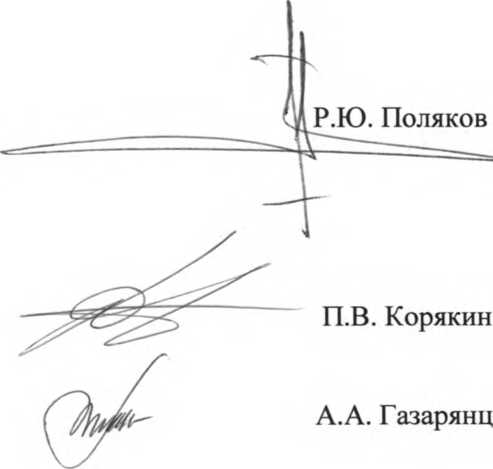 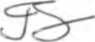 общественных обсужденийВедущий специалист отдела охраны окружающей среды управления охраны труда и промышленной безопасности АО «Невинномысский Азот»Секретарьобщественных обсужденийИсполнительный директор общественной организации Ставропольского края «Экологический патруль»